Пермский крайУправление системой образования г. КраснокамскаМуниципальное автономное дошкольное образовательное учреждение«Детский сад №24»Дидактическое пособие для детей слабовидящих«Машина книжка»Автор - разработчик:                                                                                  Пономарева Ирина Анатольевна                                                                          воспитатель 1 категорииIPA1234567839@yandex.ruКраснокамск, 2019Мое дидактическое пособие представляет собой мягкую и приятную на ощупь книжку, состоящую из 8 страниц размером 22Х16 и изготовлено из ткани и фетра, в своей книге я использовала следующие материалы: кнопки, скрепки, пуговицы, бусы, липучки. Назвала книгу «Машина книга» На каждой странице ребенку предлагается выполнить задание, предназначена для детей слабовидящих возрасте от 3 до 7 лет. (приложение 2)Цель книги: помощь ребенку слабовидящему в обследовании и восприятии в окружающем мире. Работа с данным пособием строится по принципу от простого к сложному.  На обложки книги изображен любимый герой девочки Маши зайка. Чтобы привлечь внимание и интерес ребенка к книге, сразу на обложке можно посчитать и перебирать бусинки.1 страница «Собери паззлы» (приложение 2)Цель: научить ребенка правильно собирать целое изображение, которой   мы помогаем на протяжении всей книги.Паззлы изготовлены из ткани, на них вышита бабочка, состоят из 4 частей. Педагог: Жила в красивом городе Краснокамске девочка. Девочку звали -Маша. У нее было много игрушек, и она любила ими играть. На день рождения Машеньки мама с папой подарили игру. Нужно было собрать картинку красивой бабочки. Маша   сколько не старалась так и не смогла составить картинку.- Давай поможем Маше собрать картинку? 2 страница «Веселые шнурочки» (приложение 3)Цель: развивать мелкую моторику и научить ребенка подбирать шнурки, вставлять в их отверстия, завязывать на узелок, бантик шнурок. Закреплять у детей среднего возраста пространственные понятия (справа, слева, внизу, вверху)Сшит из ткани макет башмака на нем отверстия со шнурком.Педагог: Посмотри, наша Маша собирается на прогулку. И ей нужно надеть ботинки, но она не умеет зашнуровывать ботинки. Давай поможем ей.  Я покажу тебе, а ты смотри и запоминай сказку. Жил да был маленький зайка. Непоседа, который попадает в разные смешные ситуации. Зайка был беленький (серенький, черный – зависит от шнурков) и с длинными ушками. Вот какие ушки у зайки (делаем две петельки из шнурков). Решил он однажды посмотреть, кто за большим кустом спрятался (одну петельку перекручиваем вокруг другой). Оказалось, что там его друг ежик. Зайка решил зайти в гости к другу и залез в его норку (петельку просовываем в дырочку). И стали они веселиться, играть и радоваться. Как и ты будешь играть, когда закончишь шнуровать (затягиваем узелок). Оделась Маша на прогулку и решила собой взять свои игрушки. 3 страница «Выстираем белье» (приложение 4)Цель: Развивать мелкую моторику пальцев. Учить застегивать и расстёгивать пуговицы, кнопки.  Тазик в него ложится белье, стиральная машина открывается при помощи кнопки и пуговицы, одежда для девочки Маши. Педагог: Решала Маша постирать свою одежду, положила вещи в таз. Налила воды и замочила его.  А затем выстирала его в стиральной машине.4 страница: Высушим белье» (приложение 5)Цель: Укреплять и развивать мелкую моторику пальцев рук, повышать чувствительность пальцев. Учить самостоятельно прищеплять прищепки, подбирая их поцвету. Дерево на нем веревка для белья, бельевые прищепки.Педагог: Маша выстирала одежду и пошла развешивать белье на улицу. Светит солнышко (солнышко на кнопках, а за ним тучка). Развешала белье на веревочку и вдруг пошел дождик, Маша побежала снимать его.5 страница: «Собери пирамидку» (приложение 6)Цель: Научить ребенка соотносить детали по величине и выкладывать последовательно от большого к меньшему и наоборот. Различать и называть цвета.Плоскостная пирамидка из ткани, 12 цветов на липучках.Педагог: Устала Маша и решила поиграть. Давай с Машей поиграем и соберем пирамидку. Дополнительно на страничке расположены пуговки - божьи коровки, для привлечения интереса детей старшего возраста6 страница: «Скажи сколько времени» (приложение 7)Цель: Развивать  у ребенка мелкую моторику пальцев рук, учить собирать по порядку цифры от 1 до 12, закреплять знание времени. Застегивать и расстегивать кнопки с цифрами.Циферблат часов из ткани, цветочки на них вышиты цифры они на кнопках. Педагог: Заигралась Машенька пирамидкой, посмотрела на часы, когда же придёт мама с работы. А время не знает. Давай ей по поможем. (Рассчитано на детей старшего дошкольного возраста, дети младшего возраста могут прикрепить цифры по порядку, покрутить стрелки, найти нужно число).7 страница «Спокойной ночи, Машенька» (приложение 8)Цель: Развивать у детей мелкую моторику пальцев рук. (Расправить кровать, снять одежду).  Различать и называть цвета.Педагог: Устала Машенька за весь день. Вот и ночь подошла, пора и спать ложится. А завтра будет новый день, будут новые дела.  Приложение 1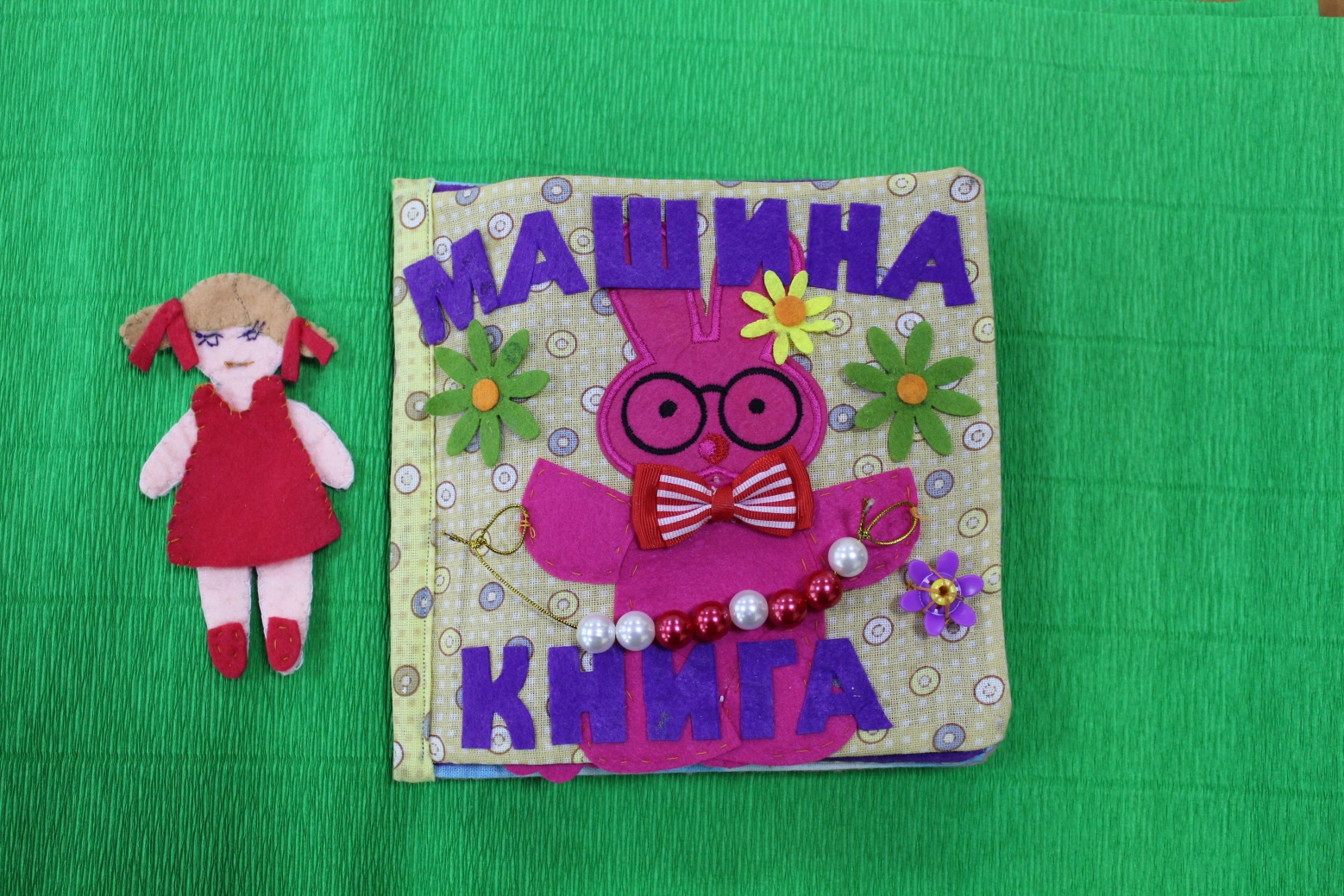 Приложение 2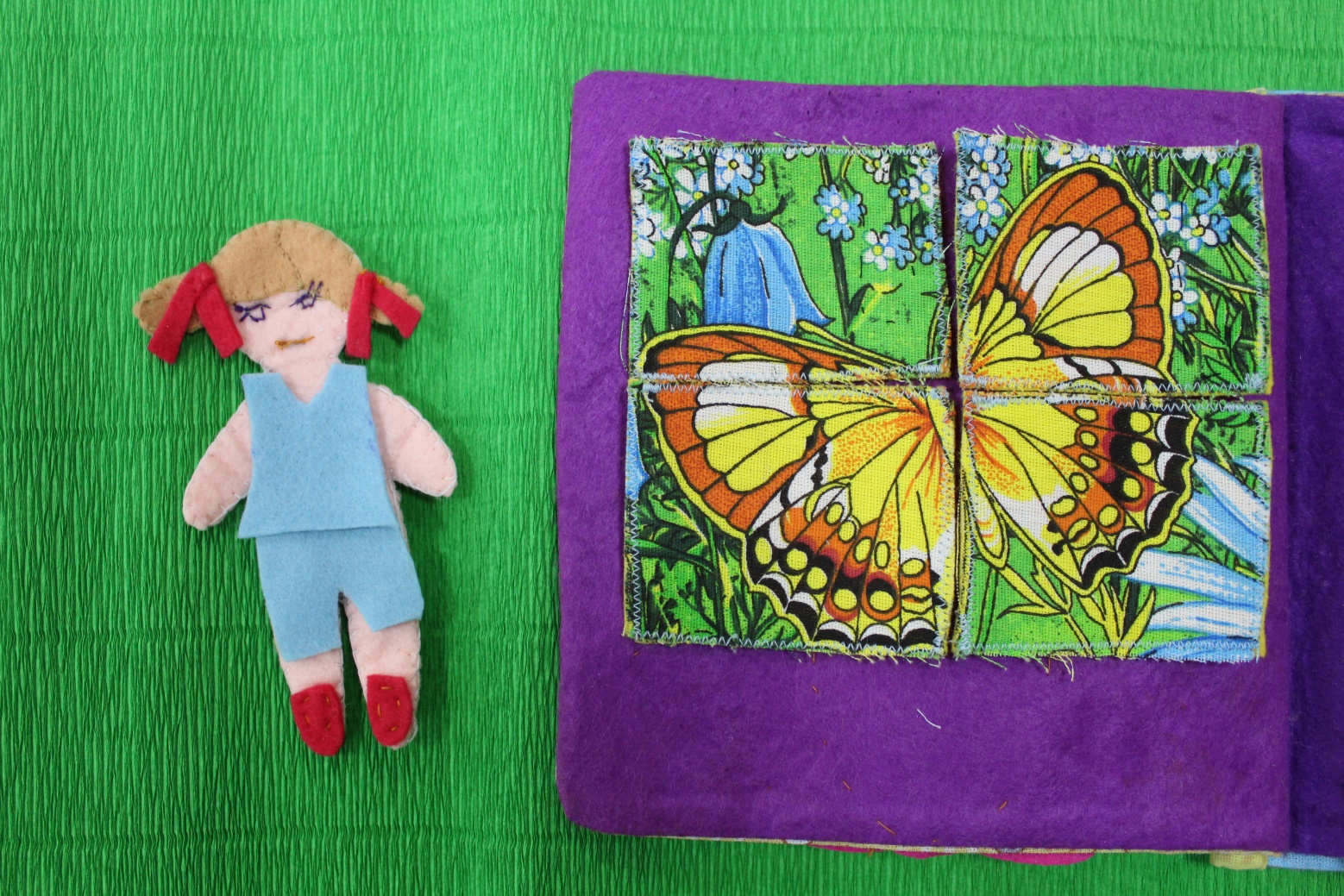 Приложение 3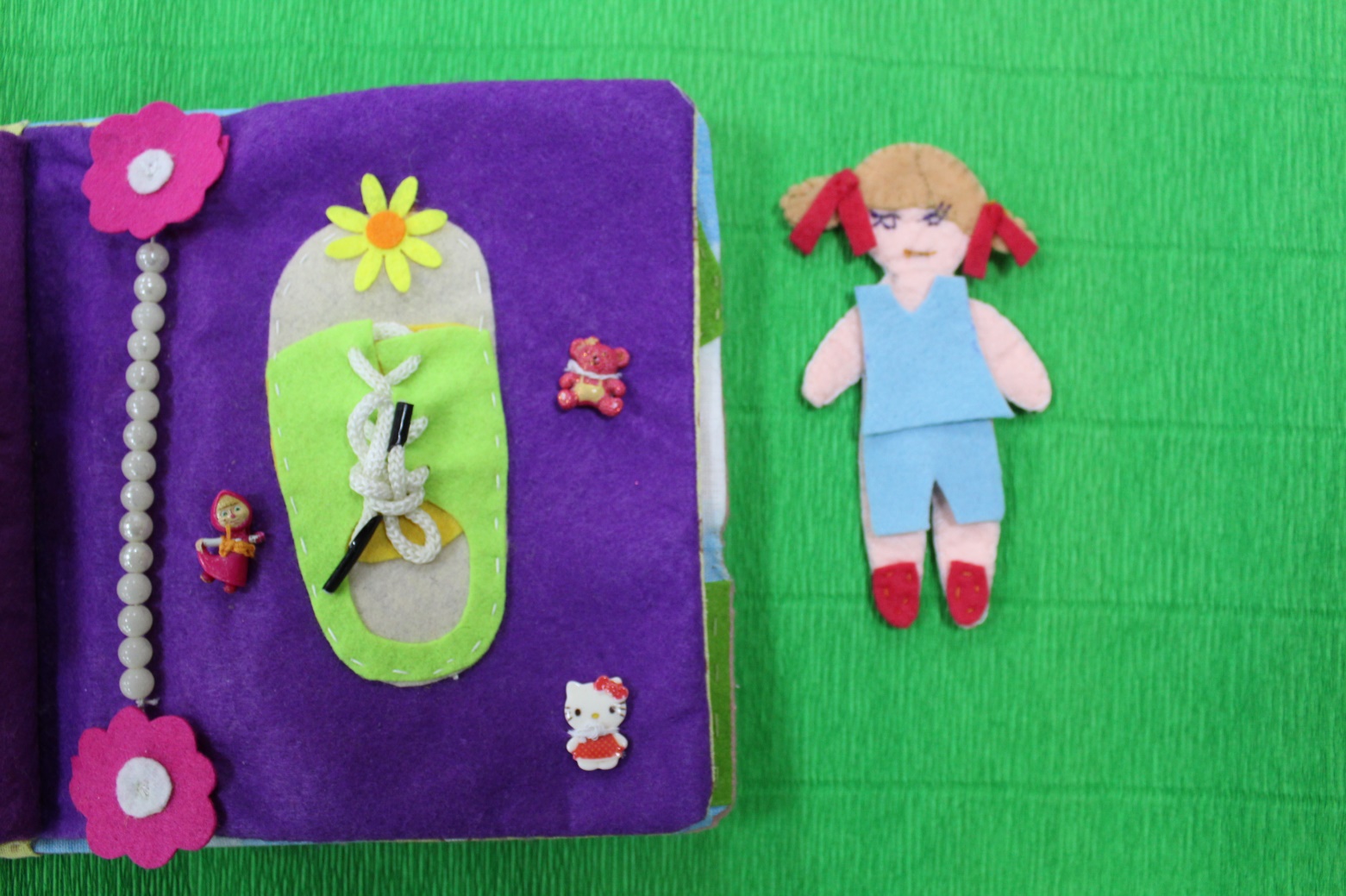 Приложение 4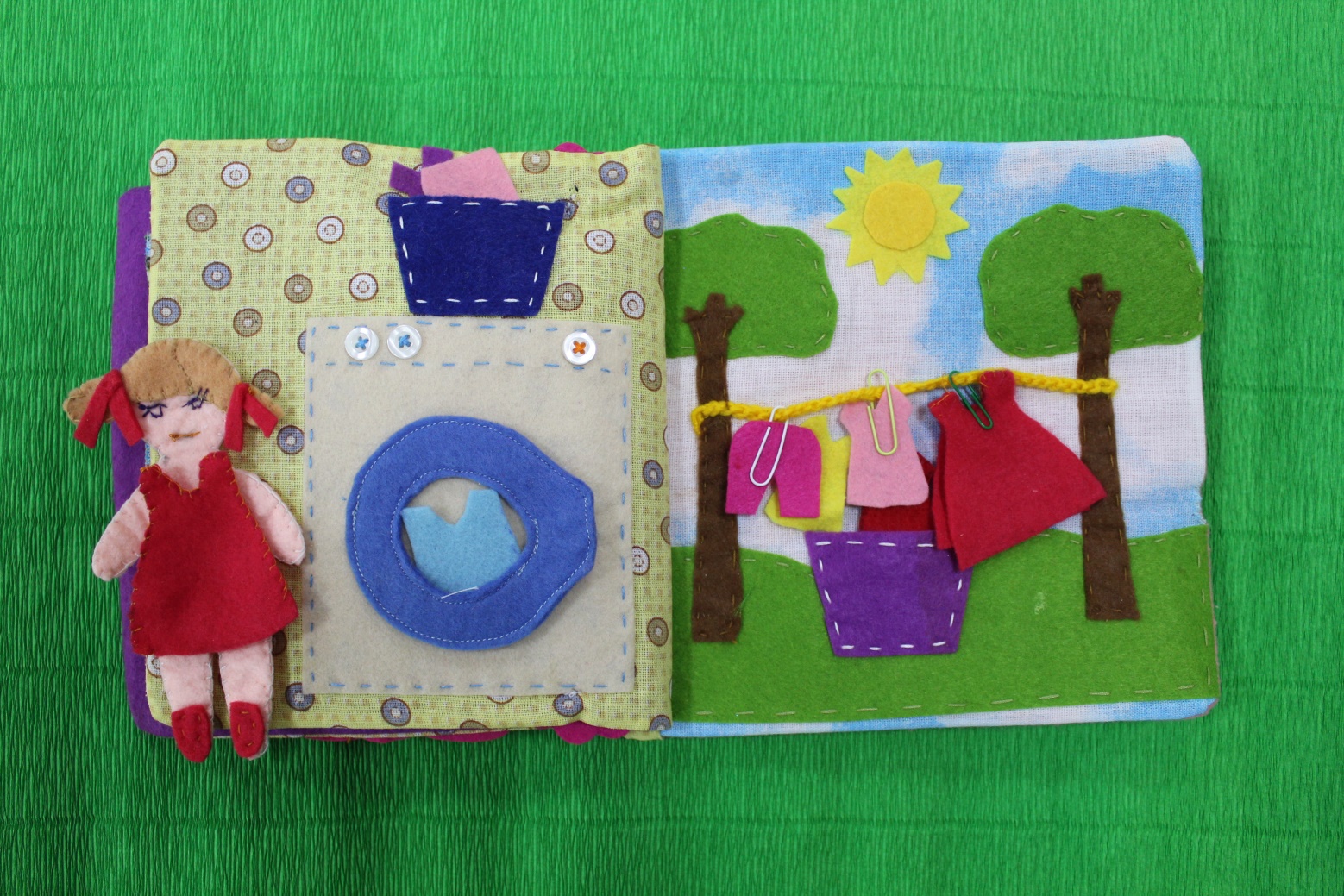 Приложение 5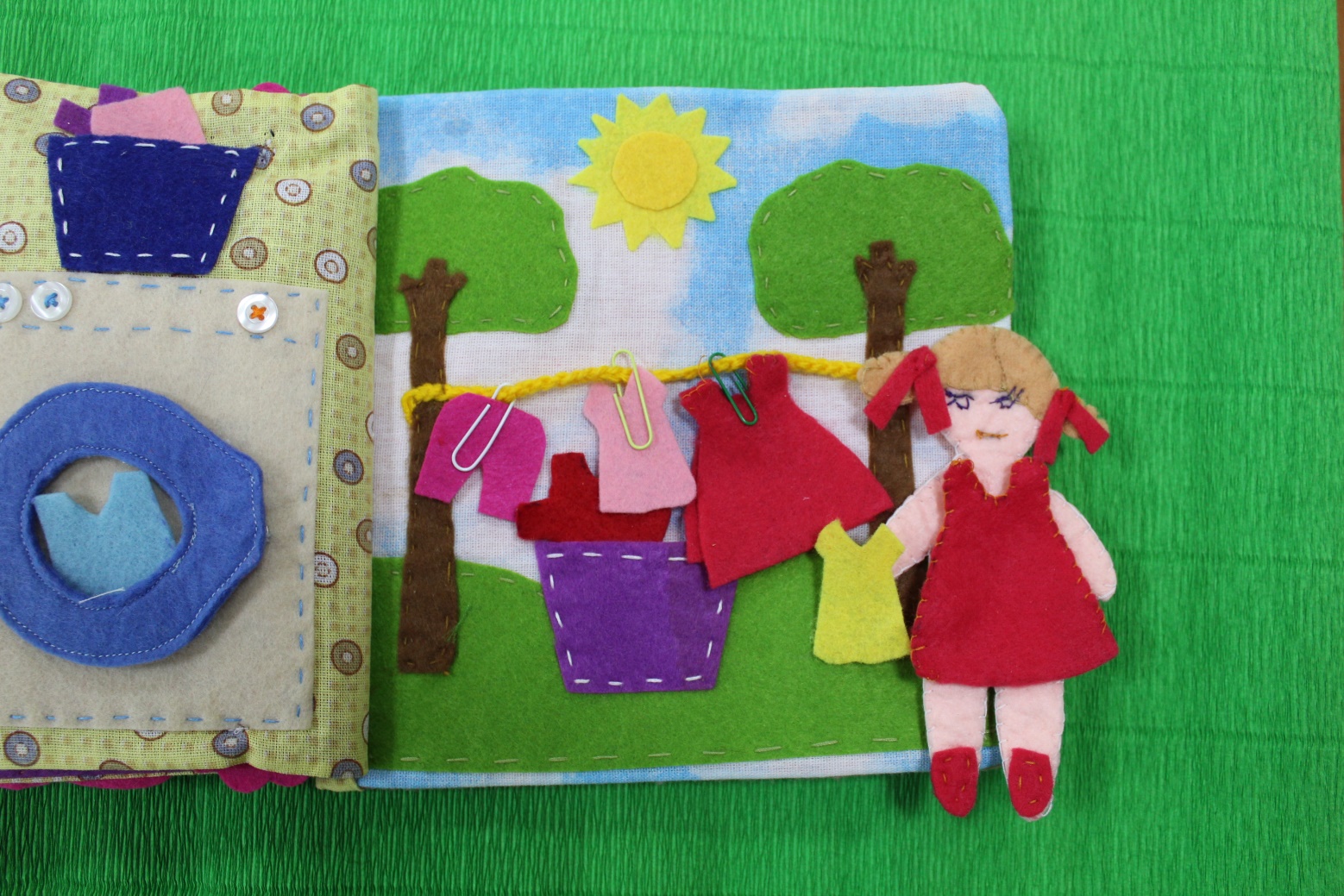 Приложение 6 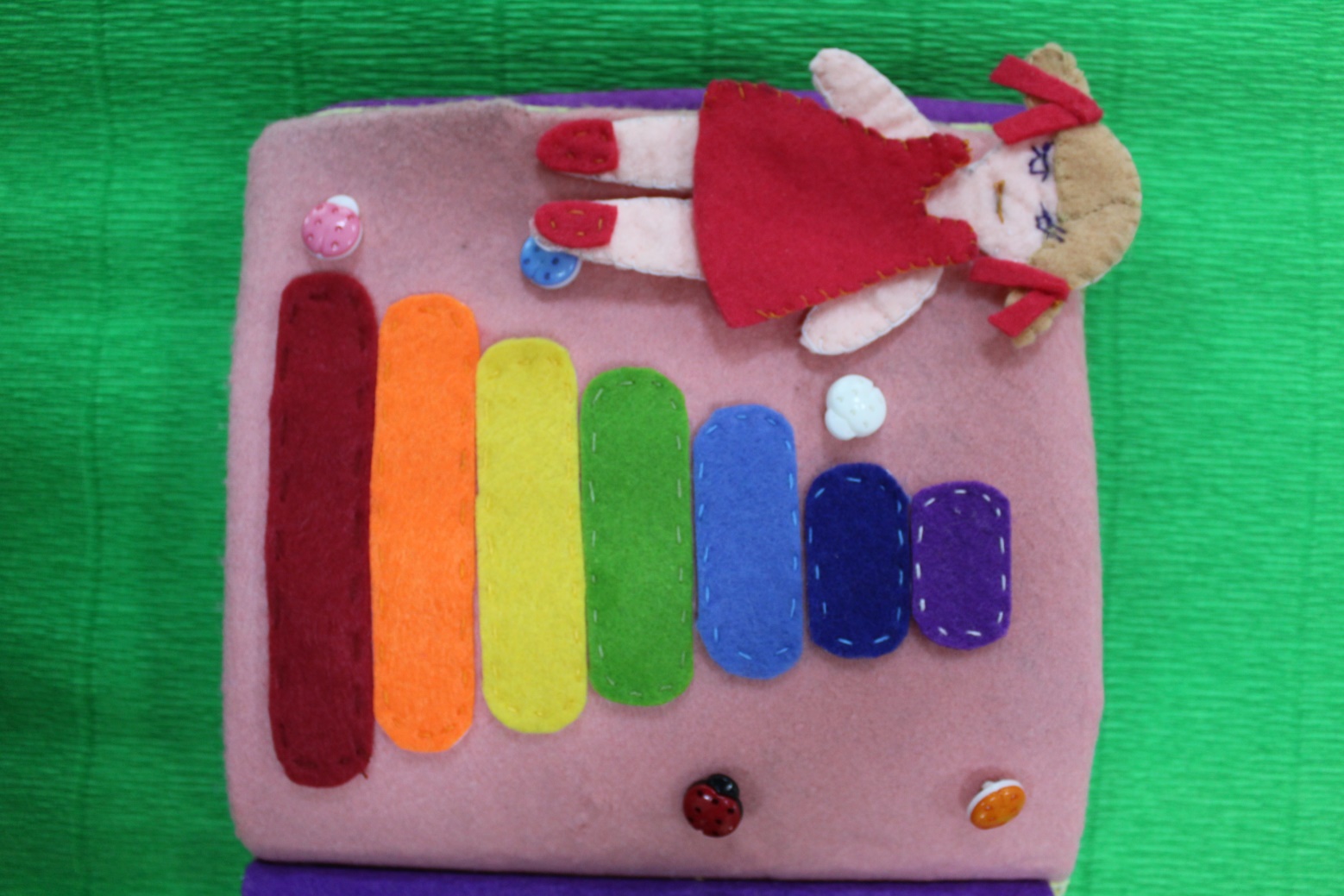 Приложение 7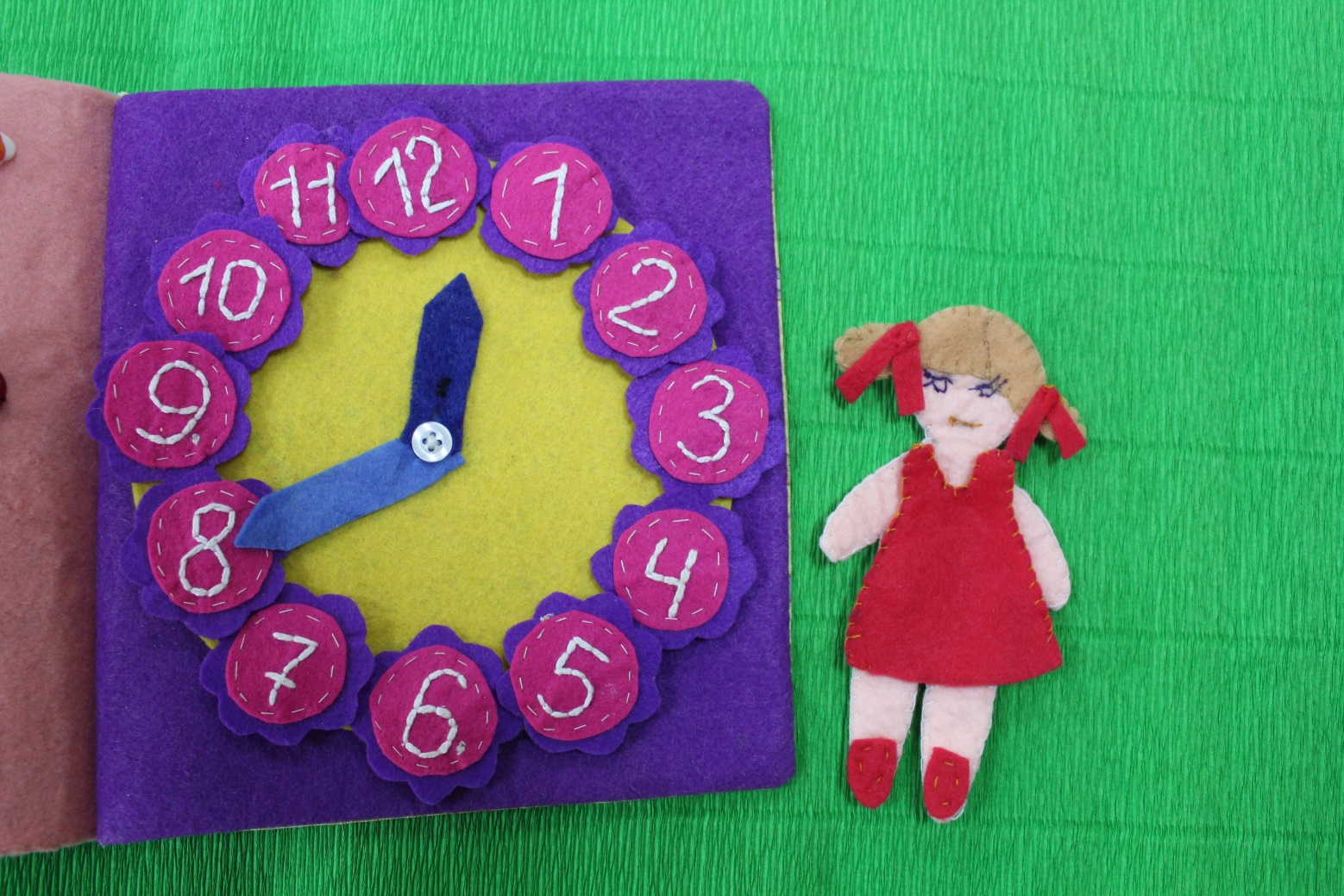 Приложение 8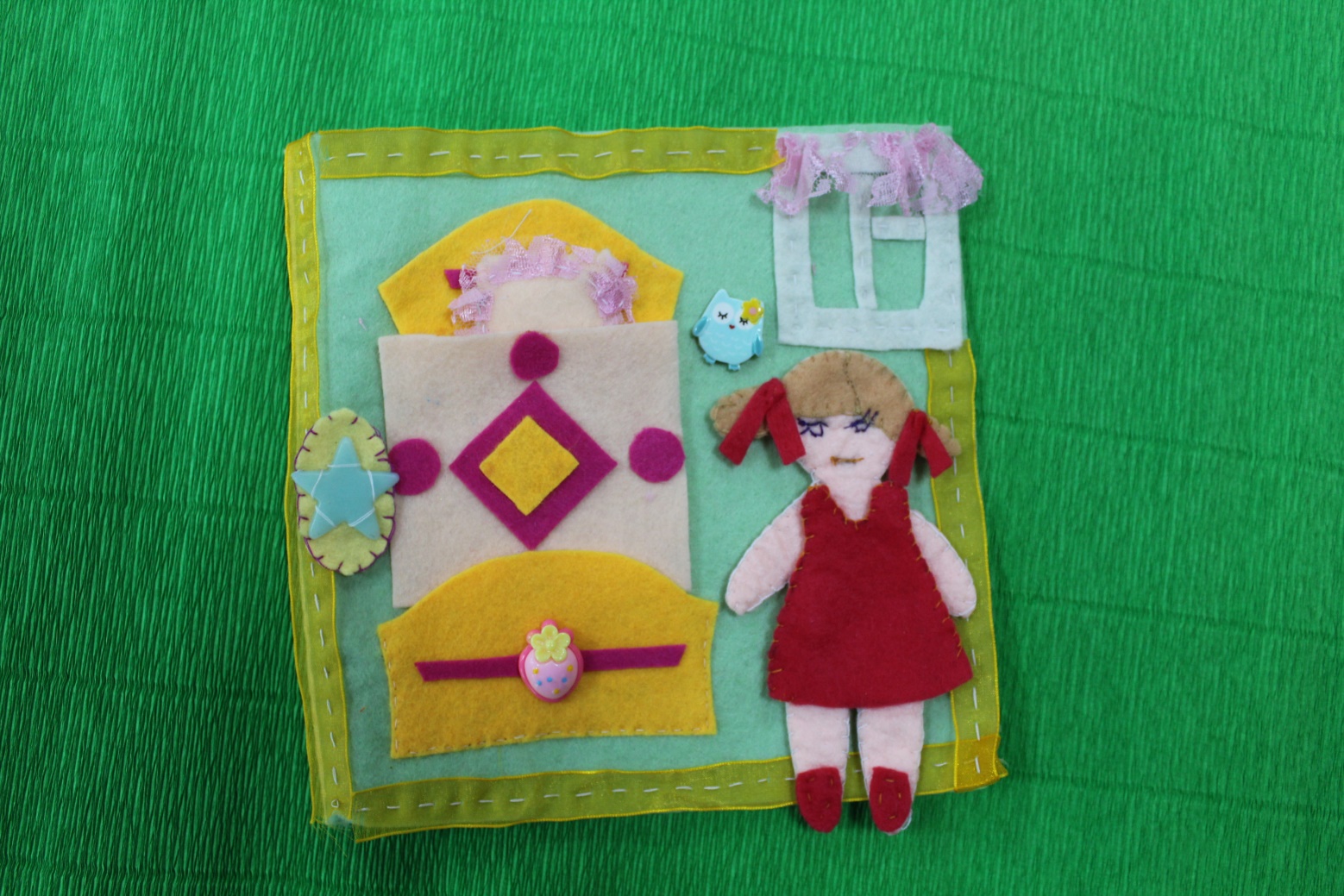 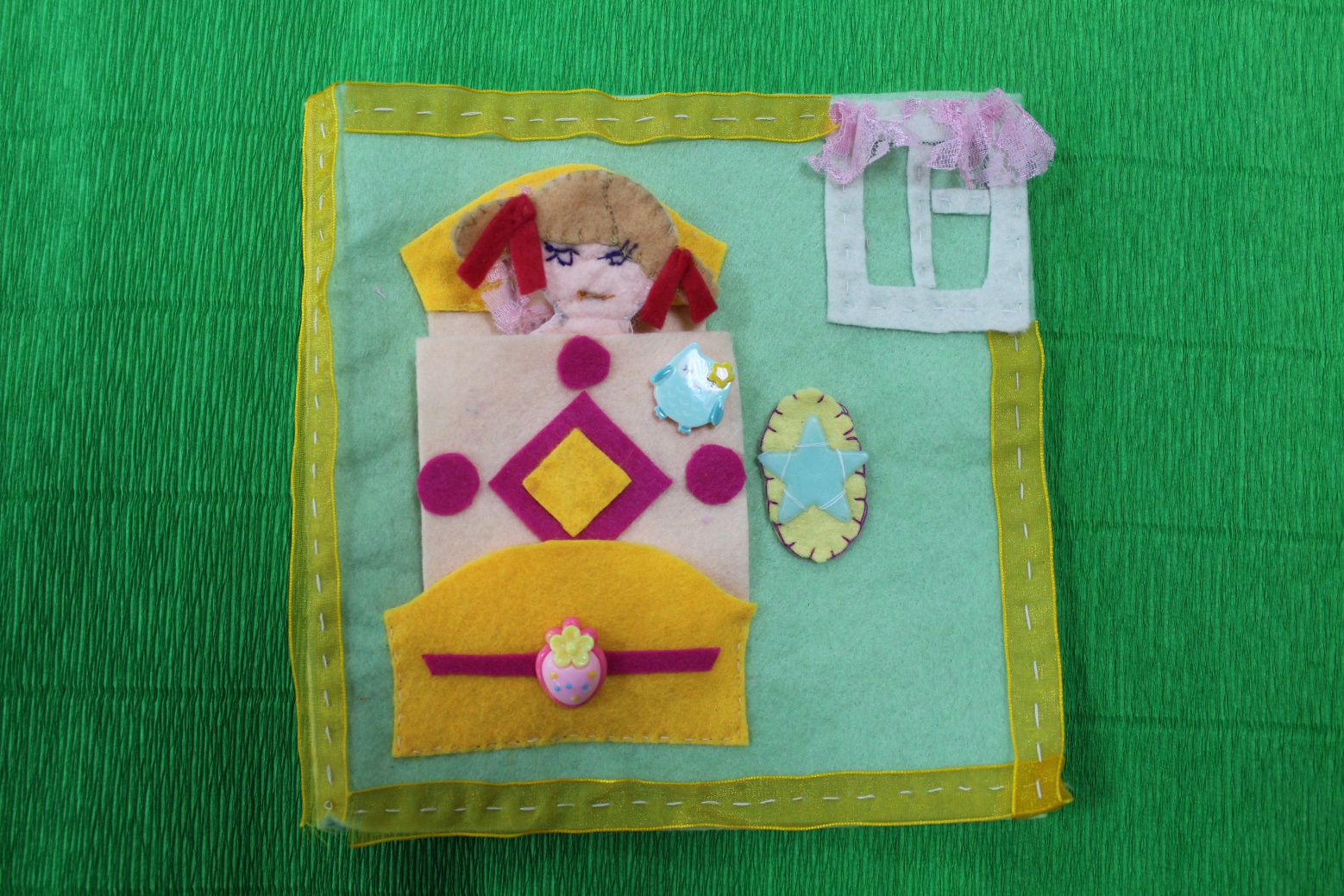 